2023 Bishop’s Annual Appeal Transmittal FormTo be filled out by Parish and included in Tyvek (Return) envelopeParish Name	Total Number of Tyvek Envelopes returned today	Envelope 	of 	(total) (Example: envelope 1 of 3)Method used to return Tyvek envelopes:	UPS	Hand Delivery	OtherDate	 Contact Name	Phone Number	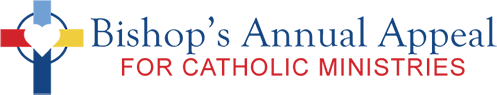 